                         СОВЕТ ДЕПУТАТОВ НОВОБАТУРИНСКОГОСЕЛЬСКОГО ПОСЕЛЕНИЯ                 ЕТКУЛЬСКОГО РАЙОНА ЧЕЛЯБИНСКОЙ ОБЛАСТИ              456573, Челябинская область, Еткульский район, п. Новобатурино  ул.Центральная,4                                                    29-го  ЗАСЕДАНИЕ  ШЕСТОГО СОЗЫВА	В соответствии с Налоговым кодексом Российской Федерации, Уставом Новобатуринского сельского поселения, в целях приведения нормативно-правового акта в соответствие федеральному законодательству Совет депутатов Новобатуринского сельского поселения РЕШАЕТ:1. Внести изменения в решение Совета депутатов Новобатуринского сельского поселения от 25.12.2019 № 210 "Об установлении земельного налога на территории Новобатуринского сельского поселения в новой редакции" (далее – Решение), исключив п. 3 Решения от 25.12.2019 № 210.2. Настоящее решение вступает в силу с момента его опубликования.3. Опубликовать настоящее решение на странице Новобатуринского сельского поселения на сайте администрации Еткульского муниципального района.Председатель Совета депутатов  Новобатуринского сельского поселения                 		  Н.М. КорчагинаГлава Новобатуринскогосельского поселения					   Т.Н. Порохина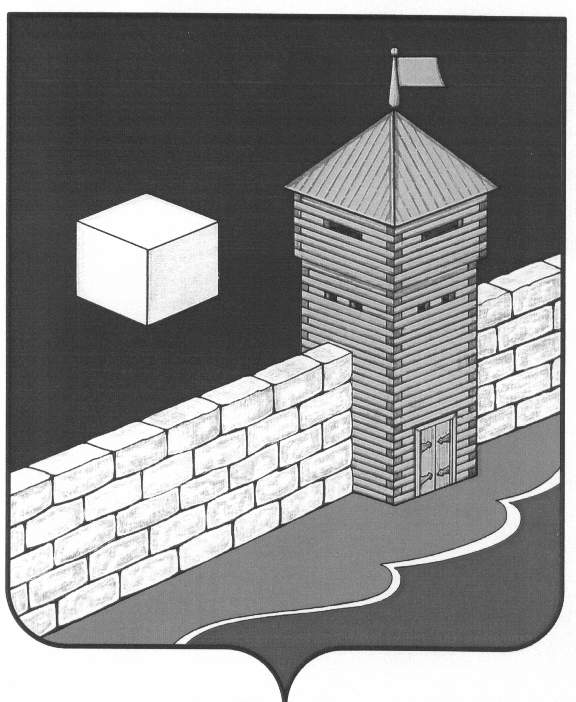 05 апреля 2023 года №  132п. НовобатуриноО внесении изменений в решение Совета депутатов Новобатуринского  сельского поселения от 25.12.2019 № 210 "Об установлении земельного налога на территории Новобатуринского сельского поселения в новой редакции"